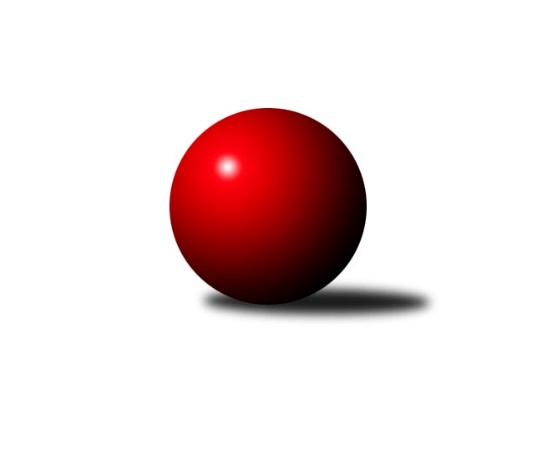 Č.11Ročník 2023/2024	15.8.2024 Meziokresní přebor-Bruntál, Opava 2023/2024Statistika 11. kolaTabulka družstev:		družstvo	záp	výh	rem	proh	skore	sety	průměr	body	plné	dorážka	chyby	1.	TJ Sokol Chvalíkovice ˝B˝	10	8	0	2	66 : 34 	(44.5 : 17.5)	1606	16	1142	465	31.6	2.	KK Rýmařov ˝C˝	10	7	0	3	61 : 39 	(14.0 : 22.0)	1625	14	1151	474	36.3	3.	TJ Horní Benešov ˝E˝	10	6	0	4	61 : 39 	(18.0 : 16.0)	1610	12	1145	465	44.9	4.	SKK Jeseník ˝B˝	10	6	0	4	59 : 41 	(37.0 : 15.0)	1586	12	1125	460	37.5	5.	TJ Opava ˝D˝	10	6	0	4	57 : 43 	(27.5 : 20.5)	1646	12	1154	493	37.5	6.	KS Moravský Beroun B	10	6	0	4	54 : 46 	(35.0 : 37.0)	1545	12	1107	438	43.8	7.	TJ Horní Benešov ˝D˝	10	6	0	4	54 : 46 	(17.0 : 19.0)	1537	12	1112	425	44.8	8.	TJ Břidličná ˝B˝	10	5	0	5	54 : 46 	(19.0 : 13.0)	1586	10	1133	454	44	9.	TJ  Břidličná ˝C˝	10	4	0	6	46 : 54 	(20.0 : 18.0)	1555	8	1121	434	49.7	10.	TJ Opava ˝E˝	10	1	0	9	24 : 76 	(14.0 : 40.0)	1461	2	1080	381	53.4	11.	TJ Opava ˝F˝	10	0	0	10	14 : 86 	(8.0 : 36.0)	1437	0	1033	404	62.7Tabulka doma:		družstvo	záp	výh	rem	proh	skore	sety	průměr	body	maximum	minimum	1.	KS Moravský Beroun B	7	6	0	1	46 : 24 	(30.5 : 23.5)	1582	12	1658	1463	2.	TJ Sokol Chvalíkovice ˝B˝	5	5	0	0	40 : 10 	(27.5 : 6.5)	1614	10	1647	1540	3.	TJ Opava ˝D˝	6	5	0	1	44 : 16 	(14.0 : 8.0)	1662	10	1726	1591	4.	SKK Jeseník ˝B˝	5	4	0	1	38 : 12 	(30.0 : 10.0)	1653	8	1712	1583	5.	TJ  Břidličná ˝C˝	5	4	0	1	36 : 14 	(11.0 : 5.0)	1572	8	1616	1496	6.	KK Rýmařov ˝C˝	5	4	0	1	34 : 16 	(8.0 : 8.0)	1695	8	1715	1632	7.	TJ Horní Benešov ˝D˝	4	3	0	1	26 : 14 	(5.0 : 3.0)	1665	6	1734	1546	8.	TJ Břidličná ˝B˝	4	3	0	1	26 : 14 	(8.0 : 6.0)	1571	6	1622	1502	9.	TJ Horní Benešov ˝E˝	5	3	0	2	29 : 21 	(6.0 : 8.0)	1634	6	1736	1553	10.	TJ Opava ˝E˝	4	0	0	4	8 : 32 	(1.0 : 13.0)	1461	0	1521	1431	11.	TJ Opava ˝F˝	5	0	0	5	8 : 42 	(5.0 : 17.0)	1426	0	1523	1377Tabulka venku:		družstvo	záp	výh	rem	proh	skore	sety	průměr	body	maximum	minimum	1.	TJ Horní Benešov ˝E˝	5	3	0	2	32 : 18 	(12.0 : 8.0)	1602	6	1694	1490	2.	KK Rýmařov ˝C˝	5	3	0	2	27 : 23 	(6.0 : 14.0)	1608	6	1696	1562	3.	TJ Sokol Chvalíkovice ˝B˝	5	3	0	2	26 : 24 	(17.0 : 11.0)	1605	6	1661	1528	4.	TJ Horní Benešov ˝D˝	6	3	0	3	28 : 32 	(12.0 : 16.0)	1523	6	1560	1462	5.	TJ Břidličná ˝B˝	6	2	0	4	28 : 32 	(11.0 : 7.0)	1598	4	1649	1536	6.	SKK Jeseník ˝B˝	5	2	0	3	21 : 29 	(7.0 : 5.0)	1569	4	1639	1525	7.	TJ Opava ˝D˝	4	1	0	3	13 : 27 	(13.5 : 12.5)	1643	2	1716	1532	8.	TJ Opava ˝E˝	6	1	0	5	16 : 44 	(13.0 : 27.0)	1478	2	1644	1412	9.	KS Moravský Beroun B	3	0	0	3	8 : 22 	(4.5 : 13.5)	1533	0	1583	1487	10.	TJ  Břidličná ˝C˝	5	0	0	5	10 : 40 	(9.0 : 13.0)	1551	0	1617	1464	11.	TJ Opava ˝F˝	5	0	0	5	6 : 44 	(3.0 : 19.0)	1439	0	1543	1365Tabulka podzimní části:		družstvo	záp	výh	rem	proh	skore	sety	průměr	body	doma	venku	1.	TJ Sokol Chvalíkovice ˝B˝	10	8	0	2	66 : 34 	(44.5 : 17.5)	1606	16 	5 	0 	0 	3 	0 	2	2.	KK Rýmařov ˝C˝	10	7	0	3	61 : 39 	(14.0 : 22.0)	1625	14 	4 	0 	1 	3 	0 	2	3.	TJ Horní Benešov ˝E˝	10	6	0	4	61 : 39 	(18.0 : 16.0)	1610	12 	3 	0 	2 	3 	0 	2	4.	SKK Jeseník ˝B˝	10	6	0	4	59 : 41 	(37.0 : 15.0)	1586	12 	4 	0 	1 	2 	0 	3	5.	TJ Opava ˝D˝	10	6	0	4	57 : 43 	(27.5 : 20.5)	1646	12 	5 	0 	1 	1 	0 	3	6.	KS Moravský Beroun B	10	6	0	4	54 : 46 	(35.0 : 37.0)	1545	12 	6 	0 	1 	0 	0 	3	7.	TJ Horní Benešov ˝D˝	10	6	0	4	54 : 46 	(17.0 : 19.0)	1537	12 	3 	0 	1 	3 	0 	3	8.	TJ Břidličná ˝B˝	10	5	0	5	54 : 46 	(19.0 : 13.0)	1586	10 	3 	0 	1 	2 	0 	4	9.	TJ  Břidličná ˝C˝	10	4	0	6	46 : 54 	(20.0 : 18.0)	1555	8 	4 	0 	1 	0 	0 	5	10.	TJ Opava ˝E˝	10	1	0	9	24 : 76 	(14.0 : 40.0)	1461	2 	0 	0 	4 	1 	0 	5	11.	TJ Opava ˝F˝	10	0	0	10	14 : 86 	(8.0 : 36.0)	1437	0 	0 	0 	5 	0 	0 	5Tabulka jarní části:		družstvo	záp	výh	rem	proh	skore	sety	průměr	body	doma	venku	1.	KS Moravský Beroun B	0	0	0	0	0 : 0 	(0.0 : 0.0)	0	0 	0 	0 	0 	0 	0 	0 	2.	TJ Břidličná ˝B˝	0	0	0	0	0 : 0 	(0.0 : 0.0)	0	0 	0 	0 	0 	0 	0 	0 	3.	TJ  Břidličná ˝C˝	0	0	0	0	0 : 0 	(0.0 : 0.0)	0	0 	0 	0 	0 	0 	0 	0 	4.	KK Rýmařov ˝C˝	0	0	0	0	0 : 0 	(0.0 : 0.0)	0	0 	0 	0 	0 	0 	0 	0 	5.	TJ Horní Benešov ˝D˝	0	0	0	0	0 : 0 	(0.0 : 0.0)	0	0 	0 	0 	0 	0 	0 	0 	6.	TJ Opava ˝F˝	0	0	0	0	0 : 0 	(0.0 : 0.0)	0	0 	0 	0 	0 	0 	0 	0 	7.	SKK Jeseník ˝B˝	0	0	0	0	0 : 0 	(0.0 : 0.0)	0	0 	0 	0 	0 	0 	0 	0 	8.	TJ Sokol Chvalíkovice ˝B˝	0	0	0	0	0 : 0 	(0.0 : 0.0)	0	0 	0 	0 	0 	0 	0 	0 	9.	TJ Opava ˝D˝	0	0	0	0	0 : 0 	(0.0 : 0.0)	0	0 	0 	0 	0 	0 	0 	0 	10.	TJ Opava ˝E˝	0	0	0	0	0 : 0 	(0.0 : 0.0)	0	0 	0 	0 	0 	0 	0 	0 	11.	TJ Horní Benešov ˝E˝	0	0	0	0	0 : 0 	(0.0 : 0.0)	0	0 	0 	0 	0 	0 	0 	0 Zisk bodů pro družstvo:		jméno hráče	družstvo	body	zápasy	v %	dílčí body	sety	v %	1.	Zdeňka Habartová 	TJ Horní Benešov ˝D˝ 	18	/	10	(90%)		/		(%)	2.	Pavel Přikryl 	KK Rýmařov ˝C˝ 	18	/	10	(90%)		/		(%)	3.	Martin Orálek 	TJ Opava ˝D˝ 	16	/	10	(80%)		/		(%)	4.	Leoš Řepka 	TJ Břidličná ˝B˝ 	14	/	8	(88%)		/		(%)	5.	Denis Vítek 	TJ Sokol Chvalíkovice ˝B˝ 	14	/	10	(70%)		/		(%)	6.	Vladimír Valenta 	TJ Sokol Chvalíkovice ˝B˝ 	14	/	10	(70%)		/		(%)	7.	Libor Maralík 	TJ Horní Benešov ˝E˝ 	14	/	10	(70%)		/		(%)	8.	František Vícha 	TJ Opava ˝D˝ 	13	/	9	(72%)		/		(%)	9.	Miroslav Petřek st.	TJ Horní Benešov ˝E˝ 	13	/	9	(72%)		/		(%)	10.	Čestmír Řepka 	TJ  Břidličná ˝C˝ 	12	/	7	(86%)		/		(%)	11.	Tomáš Polok 	TJ Opava ˝E˝ 	12	/	9	(67%)		/		(%)	12.	Marek Hrbáč 	TJ Sokol Chvalíkovice ˝B˝ 	12	/	10	(60%)		/		(%)	13.	Pavel Švan 	KK Rýmařov ˝C˝ 	12	/	10	(60%)		/		(%)	14.	Jana Fousková 	SKK Jeseník ˝B˝ 	11	/	9	(61%)		/		(%)	15.	Jiří Machala 	KS Moravský Beroun B 	10	/	7	(71%)		/		(%)	16.	Petra Špiková 	SKK Jeseník ˝B˝ 	10	/	7	(71%)		/		(%)	17.	Hana Zálešáková 	KS Moravský Beroun B 	10	/	8	(63%)		/		(%)	18.	Roman Swaczyna 	TJ Horní Benešov ˝E˝ 	10	/	8	(63%)		/		(%)	19.	Věroslav Ptašek 	TJ Břidličná ˝B˝ 	10	/	8	(63%)		/		(%)	20.	Daniel Beinhauer 	TJ Sokol Chvalíkovice ˝B˝ 	10	/	9	(56%)		/		(%)	21.	Zdeněk Janák 	TJ Horní Benešov ˝E˝ 	10	/	9	(56%)		/		(%)	22.	Miroslav Kalaš 	TJ  Břidličná ˝C˝ 	10	/	10	(50%)		/		(%)	23.	Tomáš Zbořil 	TJ Horní Benešov ˝D˝ 	10	/	10	(50%)		/		(%)	24.	Stanislav Lichnovský 	KK Rýmařov ˝C˝ 	10	/	10	(50%)		/		(%)	25.	Jaroslav Zelinka 	TJ Břidličná ˝B˝ 	9	/	8	(56%)		/		(%)	26.	Miroslav Langer 	KK Rýmařov ˝C˝ 	8	/	8	(50%)		/		(%)	27.	Tobiáš Kučerka 	TJ Horní Benešov ˝D˝ 	8	/	8	(50%)		/		(%)	28.	Ivana Hajznerová 	KS Moravský Beroun B 	8	/	9	(44%)		/		(%)	29.	Miroslav Janalík 	KS Moravský Beroun B 	8	/	9	(44%)		/		(%)	30.	Josef Šindler 	TJ Horní Benešov ˝D˝ 	6	/	3	(100%)		/		(%)	31.	Jiří Procházka 	TJ  Břidličná ˝C˝ 	6	/	4	(75%)		/		(%)	32.	Mária Machalová 	KS Moravský Beroun B 	6	/	5	(60%)		/		(%)	33.	Petra Rosypalová 	SKK Jeseník ˝B˝ 	6	/	5	(60%)		/		(%)	34.	Dominik Bracek 	TJ Opava ˝D˝ 	6	/	5	(60%)		/		(%)	35.	Anna Dosedělová 	TJ Břidličná ˝B˝ 	6	/	6	(50%)		/		(%)	36.	Zuzana Šafránková 	TJ Opava ˝F˝ 	6	/	6	(50%)		/		(%)	37.	Radomila Janoudová 	SKK Jeseník ˝B˝ 	6	/	7	(43%)		/		(%)	38.	Alena Bokišová 	TJ Opava ˝F˝ 	6	/	9	(33%)		/		(%)	39.	Rostislav Cundrla 	SKK Jeseník ˝B˝ 	4	/	3	(67%)		/		(%)	40.	Josef Němec 	TJ Opava ˝D˝ 	4	/	3	(67%)		/		(%)	41.	Petr Šulák 	SKK Jeseník ˝B˝ 	4	/	4	(50%)		/		(%)	42.	Vladimír Kozák 	TJ Opava ˝D˝ 	4	/	5	(40%)		/		(%)	43.	Radek Vlašánek 	TJ Opava ˝E˝ 	4	/	7	(29%)		/		(%)	44.	Miroslav Smékal 	TJ  Břidličná ˝C˝ 	4	/	8	(25%)		/		(%)	45.	Marek Trčka 	TJ Opava ˝E˝ 	4	/	8	(25%)		/		(%)	46.	Josef Kočař 	TJ Břidličná ˝B˝ 	4	/	9	(22%)		/		(%)	47.	Jan Hroch 	TJ  Břidličná ˝C˝ 	4	/	9	(22%)		/		(%)	48.	Miroslav Setinský 	SKK Jeseník ˝B˝ 	2	/	1	(100%)		/		(%)	49.	Luděk Bambušek 	KK Rýmařov ˝C˝ 	2	/	2	(50%)		/		(%)	50.	Ladislav Stárek 	TJ  Břidličná ˝C˝ 	2	/	2	(50%)		/		(%)	51.	Tereza Moravcová 	SKK Jeseník ˝B˝ 	2	/	3	(33%)		/		(%)	52.	Hana Kopečná 	TJ Horní Benešov ˝E˝ 	2	/	4	(25%)		/		(%)	53.	Roman Škrobánek 	TJ Opava ˝D˝ 	2	/	6	(17%)		/		(%)	54.	Zbyněk Tesař 	TJ Horní Benešov ˝D˝ 	2	/	6	(17%)		/		(%)	55.	Tomáš Ryba 	TJ Opava ˝F˝ 	2	/	8	(13%)		/		(%)	56.	Antonín Zálešák 	KS Moravský Beroun B 	0	/	1	(0%)		/		(%)	57.	David Beinhauer 	TJ Sokol Chvalíkovice ˝B˝ 	0	/	1	(0%)		/		(%)	58.	Rudolf Tvrdoň 	TJ Opava ˝F˝ 	0	/	1	(0%)		/		(%)	59.	Adam Koschatzký 	TJ Opava ˝E˝ 	0	/	1	(0%)		/		(%)	60.	Jiří Vrba 	SKK Jeseník ˝B˝ 	0	/	1	(0%)		/		(%)	61.	Jana Tvrdoňová 	TJ Opava ˝F˝ 	0	/	1	(0%)		/		(%)	62.	Luděk Häusler 	TJ Břidličná ˝B˝ 	0	/	1	(0%)		/		(%)	63.	Petr Otáhal 	KS Moravský Beroun B 	0	/	1	(0%)		/		(%)	64.	Pavel Jašek 	TJ Opava ˝D˝ 	0	/	1	(0%)		/		(%)	65.	Stanislav Troják 	TJ Opava ˝F˝ 	0	/	2	(0%)		/		(%)	66.	Petr Chalupa 	TJ Opava ˝E˝ 	0	/	3	(0%)		/		(%)	67.	Patricie Brázdová 	TJ Horní Benešov ˝D˝ 	0	/	3	(0%)		/		(%)	68.	Martin Chalupa 	TJ Opava ˝F˝ 	0	/	6	(0%)		/		(%)	69.	Adam Kukla 	TJ Opava ˝E˝ 	0	/	6	(0%)		/		(%)	70.	Radek Hochgesandt 	TJ Opava ˝E˝ 	0	/	6	(0%)		/		(%)	71.	Marta Uvírová 	TJ Opava ˝F˝ 	0	/	7	(0%)		/		(%)Průměry na kuželnách:		kuželna	průměr	plné	dorážka	chyby	výkon na hráče	1.	KK Jiskra Rýmařov, 1-4	1654	1162	491	39.3	(413.5)	2.	 Horní Benešov, 1-4	1627	1158	468	43.9	(406.8)	3.	SKK Jeseník, 1-4	1605	1138	467	41.4	(401.3)	4.	TJ Sokol Chvalíkovice, 1-2	1557	1118	438	38.5	(389.4)	5.	TJ Opava, 1-4	1556	1115	440	45.4	(389.1)	6.	KS Moravský Beroun, 1-2	1552	1103	448	47.6	(388.1)	7.	TJ Kovohutě Břidličná, 1-2	1544	1093	451	47.2	(386.2)Nejlepší výkony na kuželnách:KK Jiskra Rýmařov, 1-4KK Rýmařov ˝C˝	1715	5. kolo	Pavel Přikryl 	KK Rýmařov ˝C˝	489	8. koloKK Rýmařov ˝C˝	1712	8. kolo	Pavel Přikryl 	KK Rýmařov ˝C˝	471	5. koloKK Rýmařov ˝C˝	1710	1. kolo	Miroslav Langer 	KK Rýmařov ˝C˝	458	3. koloKK Rýmařov ˝C˝	1704	3. kolo	Zdeněk Janák 	TJ Horní Benešov ˝E˝	455	8. koloTJ Horní Benešov ˝E˝	1694	8. kolo	Stanislav Lichnovský 	KK Rýmařov ˝C˝	447	5. koloTJ Sokol Chvalíkovice ˝B˝	1661	11. kolo	Pavel Přikryl 	KK Rýmařov ˝C˝	447	1. koloKK Rýmařov ˝C˝	1632	11. kolo	Vladimír Valenta 	TJ Sokol Chvalíkovice ˝B˝	445	11. koloTJ  Břidličná ˝C˝	1609	5. kolo	Pavel Přikryl 	KK Rýmařov ˝C˝	443	11. koloTJ Horní Benešov ˝D˝	1560	1. kolo	Pavel Švan 	KK Rýmařov ˝C˝	441	8. koloTJ Opava ˝F˝	1543	3. kolo	Pavel Švan 	KK Rýmařov ˝C˝	434	11. kolo Horní Benešov, 1-4TJ Horní Benešov ˝E˝	1736	2. kolo	Josef Šindler 	TJ Horní Benešov ˝D˝	491	11. koloTJ Horní Benešov ˝D˝	1734	11. kolo	Tomáš Zbořil 	TJ Horní Benešov ˝D˝	473	8. koloTJ Horní Benešov ˝D˝	1719	8. kolo	Zdeněk Janák 	TJ Horní Benešov ˝E˝	469	2. koloTJ Opava ˝D˝	1705	11. kolo	Zdeněk Janák 	TJ Horní Benešov ˝E˝	463	3. koloTJ Horní Benešov ˝D˝	1660	10. kolo	Tobiáš Kučerka 	TJ Horní Benešov ˝D˝	463	11. koloTJ Horní Benešov ˝E˝	1654	3. kolo	Martin Orálek 	TJ Opava ˝D˝	462	11. koloSKK Jeseník ˝B˝	1639	5. kolo	Josef Němec 	TJ Opava ˝D˝	461	11. koloTJ Břidličná ˝B˝	1633	8. kolo	Petra Rosypalová 	SKK Jeseník ˝B˝	450	5. koloTJ Sokol Chvalíkovice ˝B˝	1624	1. kolo	Zbyněk Tesař 	TJ Horní Benešov ˝D˝	443	8. koloTJ Horní Benešov ˝E˝	1622	1. kolo	Leoš Řepka 	TJ Břidličná ˝B˝	438	8. koloSKK Jeseník, 1-4TJ Opava ˝D˝	1716	6. kolo	Radomila Janoudová 	SKK Jeseník ˝B˝	449	4. koloSKK Jeseník ˝B˝	1712	4. kolo	Martin Orálek 	TJ Opava ˝D˝	448	6. koloSKK Jeseník ˝B˝	1667	9. kolo	Petra Rosypalová 	SKK Jeseník ˝B˝	440	9. koloSKK Jeseník ˝B˝	1660	7. kolo	František Vícha 	TJ Opava ˝D˝	436	6. koloSKK Jeseník ˝B˝	1641	6. kolo	Dominik Bracek 	TJ Opava ˝D˝	434	6. koloKK Rýmařov ˝C˝	1600	4. kolo	Petra Špiková 	SKK Jeseník ˝B˝	432	9. koloSKK Jeseník ˝B˝	1583	10. kolo	Rostislav Cundrla 	SKK Jeseník ˝B˝	431	7. koloKS Moravský Beroun B	1583	9. kolo	Petra Rosypalová 	SKK Jeseník ˝B˝	429	4. koloTJ  Břidličná ˝C˝	1495	10. kolo	Jana Fousková 	SKK Jeseník ˝B˝	428	6. koloTJ Opava ˝F˝	1395	7. kolo	Jana Fousková 	SKK Jeseník ˝B˝	427	4. koloTJ Sokol Chvalíkovice, 1-2TJ Sokol Chvalíkovice ˝B˝	1647	8. kolo	Vladimír Valenta 	TJ Sokol Chvalíkovice ˝B˝	475	2. koloTJ Sokol Chvalíkovice ˝B˝	1647	2. kolo	Denis Vítek 	TJ Sokol Chvalíkovice ˝B˝	440	4. koloTJ Sokol Chvalíkovice ˝B˝	1621	7. kolo	Denis Vítek 	TJ Sokol Chvalíkovice ˝B˝	429	2. koloTJ Sokol Chvalíkovice ˝B˝	1616	4. kolo	Vladimír Valenta 	TJ Sokol Chvalíkovice ˝B˝	424	8. koloSKK Jeseník ˝B˝	1569	8. kolo	Marek Hrbáč 	TJ Sokol Chvalíkovice ˝B˝	423	7. koloTJ Břidličná ˝B˝	1553	7. kolo	Denis Vítek 	TJ Sokol Chvalíkovice ˝B˝	420	5. koloTJ Sokol Chvalíkovice ˝B˝	1540	5. kolo	Denis Vítek 	TJ Sokol Chvalíkovice ˝B˝	419	7. koloKS Moravský Beroun B	1487	5. kolo	Leoš Řepka 	TJ Břidličná ˝B˝	418	7. koloTJ Horní Benešov ˝D˝	1462	2. kolo	Vladimír Valenta 	TJ Sokol Chvalíkovice ˝B˝	417	4. koloTJ Opava ˝E˝	1432	4. kolo	Petra Špiková 	SKK Jeseník ˝B˝	414	8. koloTJ Opava, 1-4TJ Opava ˝D˝	1726	8. kolo	Martin Orálek 	TJ Opava ˝D˝	481	7. koloTJ Opava ˝D˝	1704	2. kolo	Martin Orálek 	TJ Opava ˝D˝	479	8. koloKK Rýmařov ˝C˝	1696	7. kolo	František Vícha 	TJ Opava ˝D˝	469	3. koloTJ Opava ˝D˝	1694	3. kolo	Pavel Přikryl 	KK Rýmařov ˝C˝	467	7. koloTJ Opava ˝D˝	1653	10. kolo	Martin Orálek 	TJ Opava ˝D˝	455	3. koloTJ Břidličná ˝B˝	1649	10. kolo	Zdeněk Janák 	TJ Horní Benešov ˝E˝	453	5. koloTJ Sokol Chvalíkovice ˝B˝	1649	3. kolo	Leoš Řepka 	TJ Břidličná ˝B˝	452	10. koloTJ Opava ˝E˝	1644	2. kolo	Martin Orálek 	TJ Opava ˝D˝	452	2. koloTJ Horní Benešov ˝E˝	1635	7. kolo	Vladimír Valenta 	TJ Sokol Chvalíkovice ˝B˝	451	6. koloTJ Horní Benešov ˝E˝	1620	5. kolo	Tomáš Polok 	TJ Opava ˝E˝	448	2. koloKS Moravský Beroun, 1-2KS Moravský Beroun B	1658	4. kolo	Martin Orálek 	TJ Opava ˝D˝	480	4. koloKS Moravský Beroun B	1630	2. kolo	Jiří Machala 	KS Moravský Beroun B	448	4. koloTJ Opava ˝D˝	1617	4. kolo	Jiří Machala 	KS Moravský Beroun B	442	2. koloKK Rýmařov ˝C˝	1615	2. kolo	Miroslav Janalík 	KS Moravský Beroun B	441	7. koloKS Moravský Beroun B	1596	7. kolo	Ivana Hajznerová 	KS Moravský Beroun B	426	8. koloKS Moravský Beroun B	1586	10. kolo	Čestmír Řepka 	TJ  Břidličná ˝C˝	424	7. koloKS Moravský Beroun B	1579	8. kolo	Jiří Machala 	KS Moravský Beroun B	421	3. koloKS Moravský Beroun B	1559	3. kolo	Pavel Švan 	KK Rýmařov ˝C˝	421	2. koloTJ Horní Benešov ˝D˝	1537	3. kolo	Miroslav Langer 	KK Rýmařov ˝C˝	419	2. koloTJ Horní Benešov ˝E˝	1490	10. kolo	Hana Zálešáková 	KS Moravský Beroun B	415	10. koloTJ Kovohutě Břidličná, 1-2TJ Břidličná ˝B˝	1627	2. kolo	Josef Šindler 	TJ Horní Benešov ˝D˝	455	6. koloTJ Břidličná ˝B˝	1622	1. kolo	Leoš Řepka 	TJ Břidličná ˝B˝	450	2. koloTJ  Břidličná ˝C˝	1616	11. kolo	Jaroslav Zelinka 	TJ Břidličná ˝B˝	446	1. koloTJ  Břidličná ˝C˝	1605	6. kolo	Čestmír Řepka 	TJ  Břidličná ˝C˝	439	11. koloTJ Břidličná ˝B˝	1598	9. kolo	Rostislav Cundrla 	SKK Jeseník ˝B˝	438	11. koloTJ  Břidličná ˝C˝	1592	9. kolo	Leoš Řepka 	TJ Břidličná ˝B˝	437	11. koloKK Rýmařov ˝C˝	1562	6. kolo	Leoš Řepka 	TJ Břidličná ˝B˝	431	9. koloTJ Břidličná ˝B˝	1562	6. kolo	Leoš Řepka 	TJ Břidličná ˝B˝	429	1. koloSKK Jeseník ˝B˝	1557	11. kolo	Jan Hroch 	TJ  Břidličná ˝C˝	428	6. koloTJ  Břidličná ˝C˝	1551	2. kolo	Jiří Procházka 	TJ  Břidličná ˝C˝	426	9. koloČetnost výsledků:	9.0 : 1.0	2x	8.0 : 2.0	17x	6.0 : 4.0	11x	4.0 : 6.0	8x	3.0 : 7.0	1x	2.0 : 8.0	5x	10.0 : 0.0	7x	0.0 : 10.0	4x